ChildNatural Health & Wellness CenterGeneral Information for Patients Under Age Eighteen or Dependant AdultsPatient Name: ______________________________________________________    Date: ____________Parent or Guardian Names (Both if Applicable): ____________________________________________ Patient’s Primary Address: _____________________________________________________________			 _____________________________________________________________Phones:	Parent or Guardian Cell: ________________________________________________________	                     Additional: ________________________________________________________	Parent or Guardian Work:  ______________________________________________________	Parent or Guardian Email: _______________________________________________________Patient’s DOB: _________________    Age: ______________________   Sex: _____________________How did you hear about us? _____________________________________________________________Emergency Contacts: Home: __________________________________   Phone: ___________________		      Not living at home: _________________________   Phone: ___________________		OFFICE USE ONLY:Insurance Code: _________________________________________________Case Managing Provider: ___________________________________________Service Utilized:   	Acupuncture   Massage   Psychotherapy   Naturopathy   Bio-Feedback     Referred To:            1. __________________________________for ______________________________		     2. __________________________________for ______________________________		     3. __________________________________for ______________________________		     4. __________________________________for ______________________________		     									ChildDisclosure StatementBeth G. Owens, Dipl.Ac., L.Ac.Beth G. Owens, Dipl.Ac., L.Ac., of Natural Health & Wellness, LLC, is a practitioner of acupuncture and oriental medicine.  She is a graduate of the Maryland Institute of Traditional Chinese Medicine in Bethesda, Maryland.  As part of her training, she completed 1300 hours, 3 years of classroom and clinical training.  She holds a state acupuncture medical license in Maryland and is nationally certified (NCCAOM) to practice acupuncture and oriental medicine.  Beth G. Owens maintains an aggressive continuing education program each year.  She has additional training in Sports Acupuncture, Orthopedic Acupuncture, and advanced level training in the following protocols: NAET Allergy Elimination, BioSET Allergy Elimination, JMT, and CRA Nutritional Assessment.  As founder and chairperson of the Ethics Committee for the Acupuncture Association of Colorado, adhering to ethical standards of practice is part of her daily operations.  Beth G. Owens has never had any licenses, registrations, or certifications suspended or revoked.  The practice of acupuncture and oriental medicine are regulated by the Maryland Board of Acupuncture.  As a patient, you are entitled to receive information about the methods of therapy, techniques used, and the duration of therapy, if known.  You may seek a second opinion from another health care professional at any time or may terminate treatment at any time.  In a professional relationship, sexual intimacy is never appropriate and should be reported.The practice is in full compliance with the rules and regulations promulgated by the Maryland Department of Health.    To ensure the safety of our clients, only pre-sterilized and disposable needles are used. The practice does not participate with any insurance companies, opts-out of Medicare, and does not do any insurance billing.  However, we do provide a Superbill receipt after each appointment that includes all the codes necessary for you to submit the claim yourself and receive direct reimbursement if you have a policy that covers acupuncture.  The Superbill is also a valid receipt for HSA, FSA, and medical expense tax documentation.  Payment is expected at the time of service rendered.  All supplements are additional to the cost of treatment.    Kindly give us a 24 hour advanced notice on all canceled appointments.  In respect of your schedule and mine, you can plan to be seen for your acupuncture appointment within 10 minutes of your scheduled appointment time.  If you are running more than 15 minutes late, please call the office at 301-712-5126 to reschedule your appointment.  Repeat no-show’s for scheduled appointments are subject to full treatment fee.  I have read and understand the above information.Signature of Parent or Guardian: ____________________________________________________Date: ______________________ Child Consent for Care& Notice of Privacy PracticesBeth G. Owens, Dipl.Ac., L.Ac.I, _____________________________________, as parent or guardian of the patient, _________________________________, hereby grant permission to Beth G Owens, Dipl.Ac., L. Ac. to perform such evaluations and therapeutic treatments as are considered necessary or advised for the patient’s pre-diagnosed disorders and treatment plan.  I understand that a medical record will be kept confidential and that I may look at my medical record at any time and can request a copy of it at any time.  I am not being forced by anyone to have the patient receive medical treatment.  I authorize Beth G. Owens, Dipl.Ac., L.Ac. to release the patient’s medical records to insurance companies, medical professionals, or other professionals.  I also authorize insurance companies, medical professionals or other professionals to release the patient’s medical records to Beth G. Owens, Dipl.Ac., L.Ac.  This information is to be used for the purpose of fostering the course of treatment or to assist the financial issues of treatment.  I hereby agree that a photocopy of this document is as valid and effective as the original copy.I have read and understand the above information and agree to receive treatment.______________________________________________________Signature of Parent or Guardian______________________________________________________DateIn accordance with Federal regulations under HIPPA, I have the right to review the Notice of Privacy Practices.  A copy is available upon request.______________________________________________________Signature of Parent or Guardian______________________________________________________Date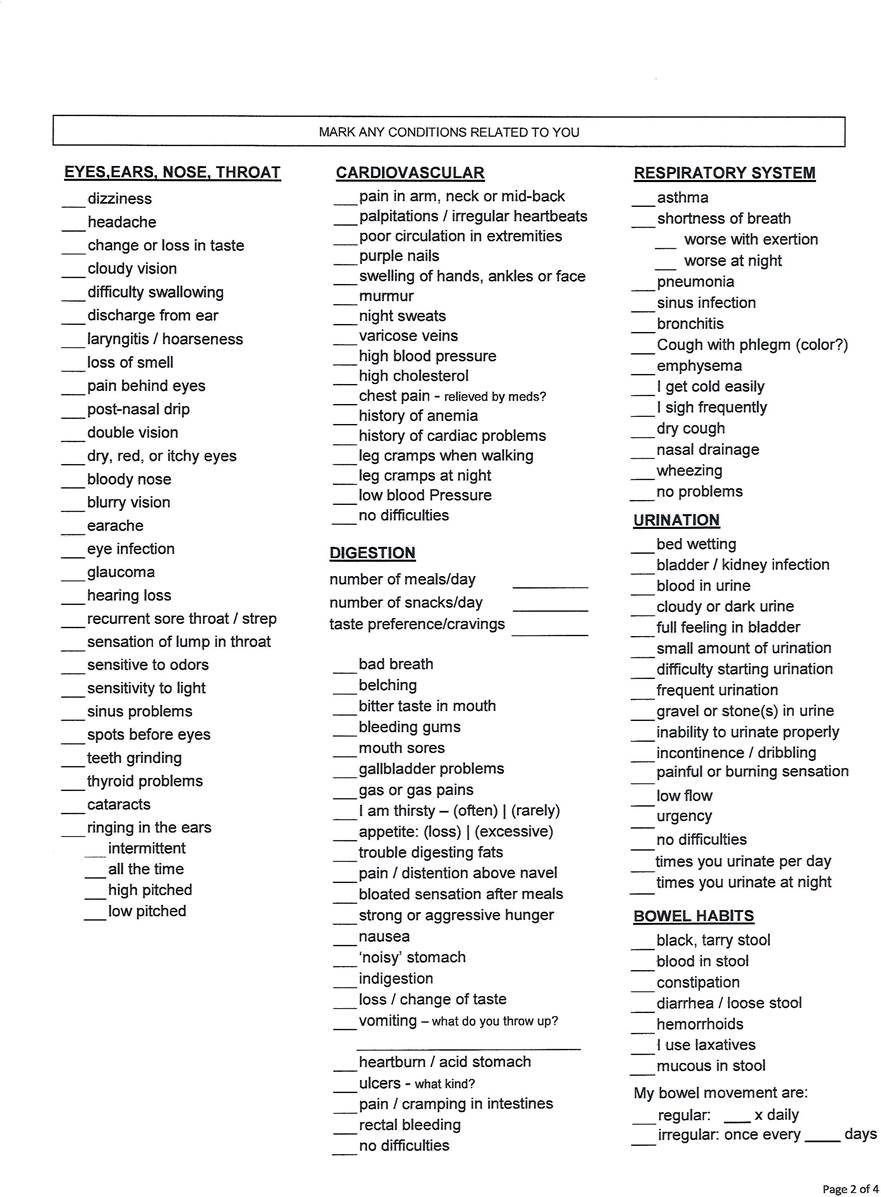 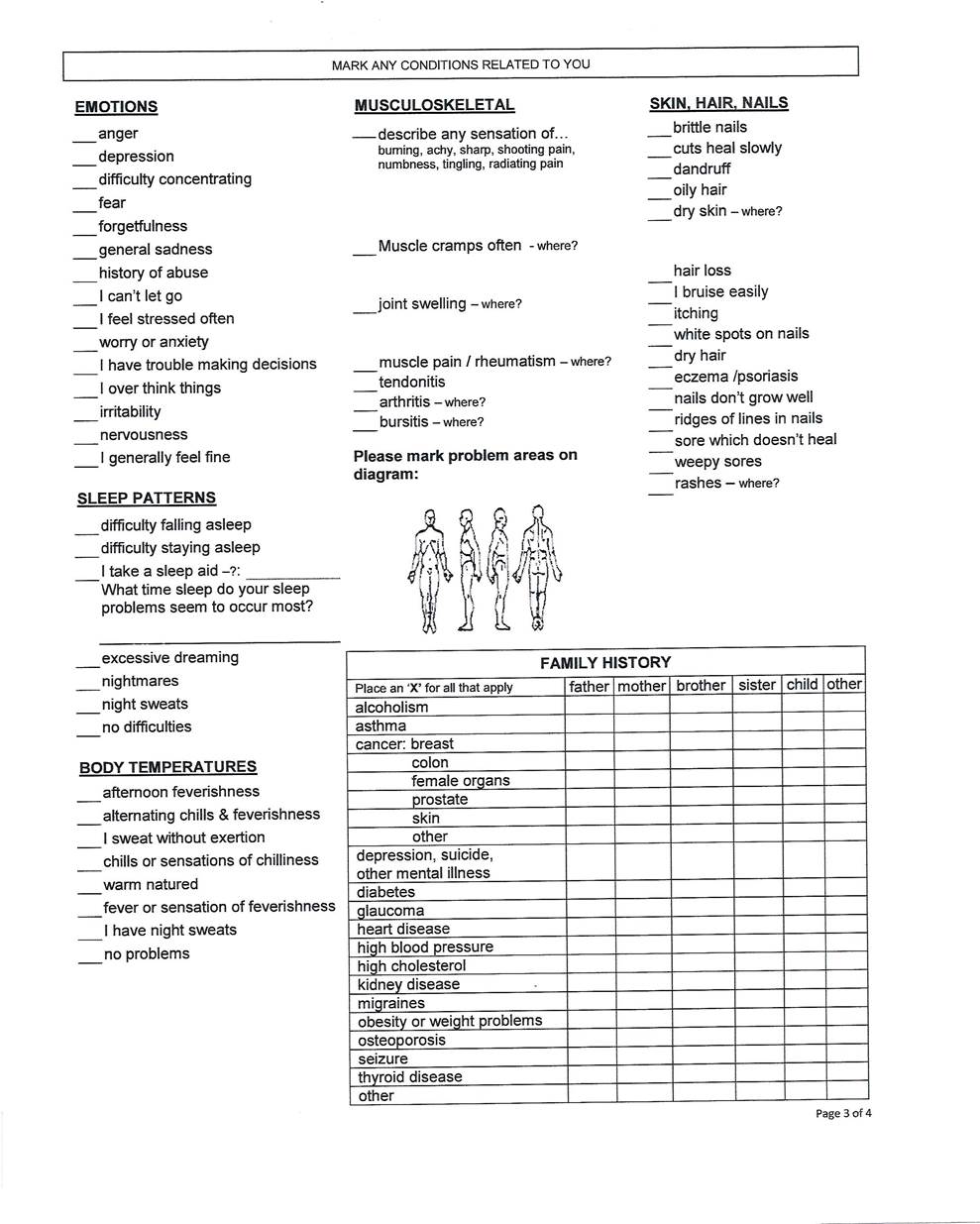 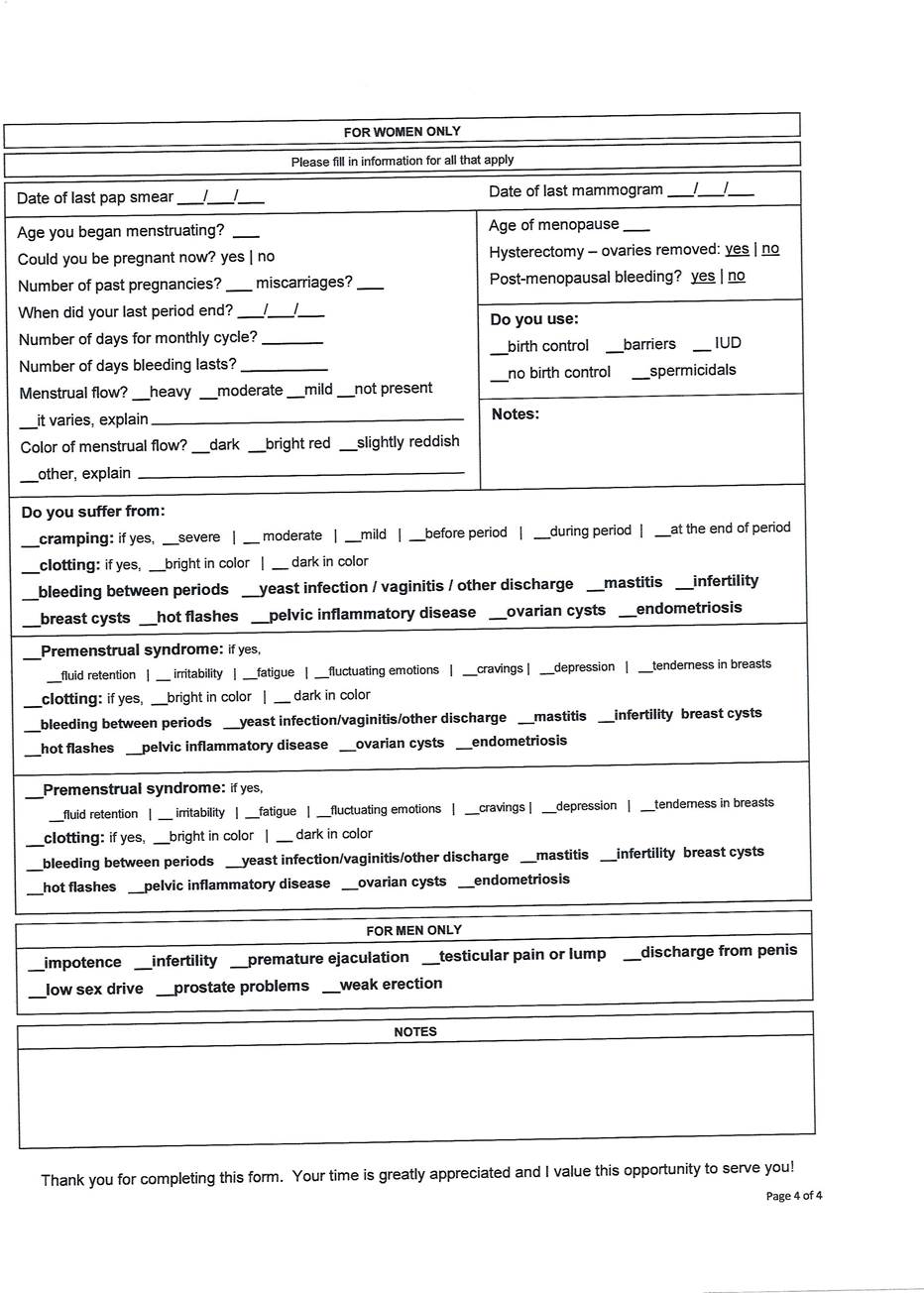 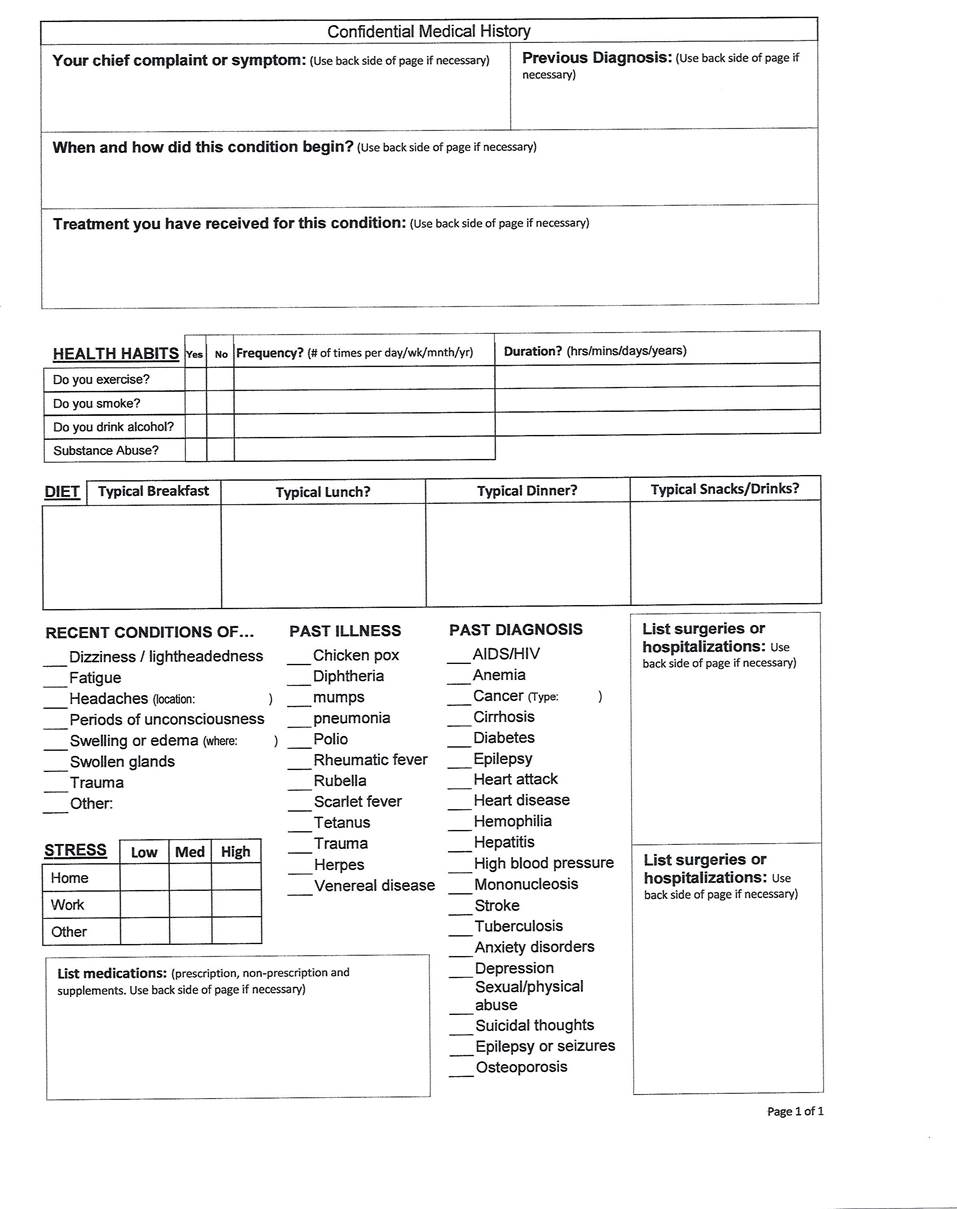 